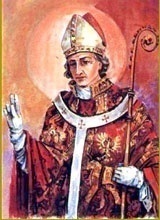 INTENCJE   MSZY   ŚWIĘTYCH4.11. – 10.11.2019INTENCJE   MSZY   ŚWIĘTYCH4.11. – 10.11.2019INTENCJE   MSZY   ŚWIĘTYCH4.11. – 10.11.2019PONIEDZIAŁEK4.11.2019PONIEDZIAŁEK4.11.20197.00+ Jana Łączyńskiego i jego rodziców+ Jana Łączyńskiego i jego rodzicówPONIEDZIAŁEK4.11.2019PONIEDZIAŁEK4.11.201918.00Dziękcz. – błag. w 18 urodziny Dawida JaneczekDziękcz. – błag. w 18 urodziny Dawida JaneczekWTOREK5.11.WTOREK5.11.7.00+ Józefa i Emilię syna Jana+ Józefa i Emilię syna JanaWTOREK5.11.WTOREK5.11.18.00+ Stanisławę Świątek 1 r. śm.+ Stanisławę Świątek 1 r. śm.ŚRODA6.11.ŚRODA6.11.7.00Dziękcz. – błag. w r. ślubu Ewy i RafałaDziękcz. – błag. w r. ślubu Ewy i RafałaŚRODA6.11.ŚRODA6.11.18.00+ Floriana Karcz wnuczkę Ewę+ Floriana Karcz wnuczkę Ewę CZWARTEK7.11. CZWARTEK7.11.7.00+ Franciszka Pasierbka   /pogrz./+ Franciszka Pasierbka   /pogrz./ CZWARTEK7.11. CZWARTEK7.11.18.00+ Fryderyka Palecznego z rodzicami, Floriana Karcz+ Fryderyka Palecznego z rodzicami, Floriana KarczPIĄTEK8.11.PIĄTEK8.11.7.00+ Józefa i Antoninę Mentel z rodzicami , Stanisława+ Józefa i Antoninę Mentel z rodzicami , StanisławaPIĄTEK8.11.PIĄTEK8.11.18.00+ zm. z rodz. Basiurów+ zm. z rodz. BasiurówSOBOTA9.11.SOBOTA9.11.7.00+ Janinę i Kazimierza syna Stanisława Janik+ Janinę i Kazimierza syna Stanisława JanikSOBOTA9.11.SOBOTA9.11.18.00+ Emilię Kopacz 5 r. śm.+ Emilię Kopacz 5 r. śm. 32 NIEDZIELA ZWYKŁA10.11.2019 32 NIEDZIELA ZWYKŁA10.11.20197.30+ Józefa Zająca 1 r. śm.+ Józefa Zająca 1 r. śm. 32 NIEDZIELA ZWYKŁA10.11.2019 32 NIEDZIELA ZWYKŁA10.11.20199.30+ Helenę Iciek+ Helenę Iciek 32 NIEDZIELA ZWYKŁA10.11.2019 32 NIEDZIELA ZWYKŁA10.11.201911.00+ za zmarłe Członkinie z Róży bł. Ks. Jerzego Popiełuszki+ za zmarłe Członkinie z Róży bł. Ks. Jerzego Popiełuszki 32 NIEDZIELA ZWYKŁA10.11.2019 32 NIEDZIELA ZWYKŁA10.11.201916.00ZA PARAFIAN ZA PARAFIAN 